                                                 CENTRO EDUCACIONAL MUNICIPAL DE IOMERÊ 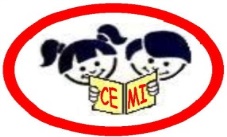                             DIRETORA: MARTA MARIA FALCHETTI                            COORDENADORA PEDAGÓGICA: TÂNIA BRESSAN                            ORIENTADORA: MARINEZ ZAGO                            SECRETÁRIA: ROSELI APARECIDA FIUZA DA ROSA CIVIEIRO                             PROFESSOR: ANDERSON FRANCIOSI                            PROFESSORA AUXILIAR: DIANA PERETTI                             IOMERÊ, 28 DE JULHO DE 2020.Orientações Realizar as atividades propostas na apostila de matemática na unidade 6 nas páginas 36 a 45, onde vamos trabalhar principalmente as adições, para trabalharmos as adições sugiro que os alunos utilizem pipoca, feijão algo do tipo para assim separar em dois grupos  e depois somar as duas quantidades, também em algumas questões pedirão para colocar o resultado representado pelo material dourado. Caso alguém não se lembre do material dourado coloquei uma imagem para lembra-los.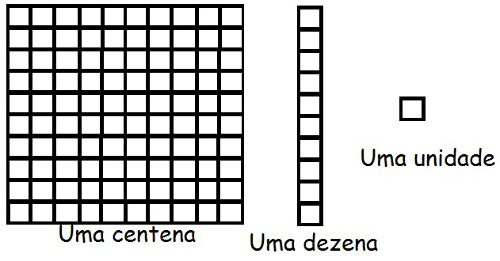 TEMPO PREVISTO: 2hOBJETIVOS:Trabalhar a adição;Formação da dezena;Compreensão de gráficos;HABILIDADES:(EF02MA05) Construir fatos básicos da adição e subtração e utilizá-los no cálculo mental ou escrito.(EF02MA06) Resolver e elaborar problemas de adição e de subtração, envolvendo números de até três ordens, com os significados de juntar, acrescentar, separar, retirar, utilizando estratégias pessoais ou convencionais.AVALIAÇÃO:  avaliação dar-se-á pela realização da atividade comprovada pelo envio de fotos e posterior entrega da apostila.  OUTROS: Conteúdo na apostila de matemática páginas 36 a 45.